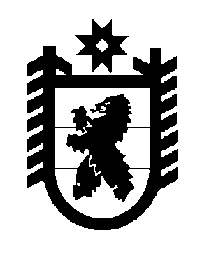 Российская Федерация Республика Карелия    ПРАВИТЕЛЬСТВО РЕСПУБЛИКИ КАРЕЛИЯРАСПОРЯЖЕНИЕот 26 мая 2015 года № 336р-П г. Петрозаводск Внести в состав межведомственной рабочей группы, образованной распоряжением Правительства Республики Карелия от 21 августа 
2012 года № 519р-П (Собрание законодательства Республики Карелия, 2012, № 8, ст. 1513; № 10, ст. 1850; 2013, № 4, ст. 685), следующие изменения: 1) включить в состав межведомственной рабочей группы следующих лиц:Телицын В.Л. – исполняющий обязанности Министра сельского, рыбного и охотничьего хозяйства Республики Карелия, заместитель председателя межведомственной рабочей группы; Соломина И.В. – начальник отдела Министерства сельского, рыбного и охотничьего хозяйства Республики Карелия, секретарь межведомственной рабочей группы;Ширманова Н.Н. – консультант Министерства юстиции Республики Карелия;2) указать новую должность Косарева Д.Б. – Председатель Государственного комитета Республики Карелия по управлению государственным имуществом и организации закупок; 3) исключить из состава межведомственной рабочей группы Колесник Т.П., Позднякову А.В., Саламатина А.В., Федулину Т.Н.           ГлаваРеспублики  Карелия                                                             А.П. Худилайнен